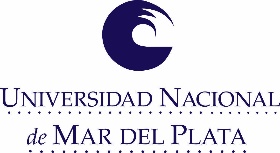 Becas de Investigación UNMDP 2023PLAN de TRABAJOIDENTIFICACIÓN Y RESUMENa) Denominaciónb) Descripción resumida (máximo 200 palabras)c) Palabras clavesd) DuraciónDESCRIPCIÓN DETALLADADESCRIPCIÓN DETALLADANo podrá exceder de un máximo de 6 (seis) carillas de tamaño A4, letra Arial tamaño 11, interlineado 1,5 líneas, donde deberán estar explicitados en el siguiente orden, los puntos que se detallan a continuación:No podrá exceder de un máximo de 6 (seis) carillas de tamaño A4, letra Arial tamaño 11, interlineado 1,5 líneas, donde deberán estar explicitados en el siguiente orden, los puntos que se detallan a continuación:a) Denominacióna) Denominaciónb) Definición del problema y estado de la cuestiónb) Definición del problema y estado de la cuestiónc) Objetivos generalesc) Objetivos generalesd) Objetivos particularesd) Objetivos particularese) Hipótesis de trabajo (en los casos que corresponda)e) Hipótesis de trabajo (en los casos que corresponda)f) Métodos y técnicas a emplearf) Métodos y técnicas a emplearg) Fuente de datos a emplearg) Fuente de datos a emplearh) Cronograma mensual de actividades y tareas a desarrollar para alcanzar los objetivos generales y particulares de acuerdo a la metodología propuesta (el mismo debe corresponder al período de duración de la beca).h) Cronograma mensual de actividades y tareas a desarrollar para alcanzar los objetivos generales y particulares de acuerdo a la metodología propuesta (el mismo debe corresponder al período de duración de la beca).i) Inserción del plan a desarrollar en el proyecto mayor de investigación con que se articula.i) Inserción del plan a desarrollar en el proyecto mayor de investigación con que se articula.j) Probable aporte de los resultadosj) Probable aporte de los resultadosk) Impacto de los resultados (científico, de transferencia, económico, social, etc.)k) Impacto de los resultados (científico, de transferencia, económico, social, etc.)l) Bibliografíal) Bibliografíam) El Director y/o Codirector del postulante se expedirá en no más de 10 renglones, en los puntos vinculados a la proyección e impacto del resultado del Proyecto.m) El Director y/o Codirector del postulante se expedirá en no más de 10 renglones, en los puntos vinculados a la proyección e impacto del resultado del Proyecto.